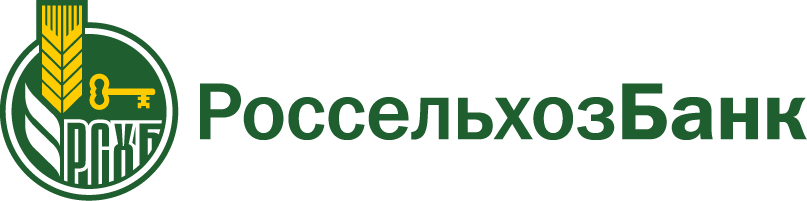 ПРЕДВАРИТЕЛЬНЫЕ Параметры размещения ДОП. ВЫПУСКА №1 Биржевых облигаций СЕРИИ БО-03-002Р С ПЛАВАЮЩЕЙ СТАВКОЙ АО Россельхозбанк* https://cbr.ru/hd_base/ruonia/dynamics/НЕ ЯВЛЯЕТСЯ ИНВЕСТИЦИОННОЙ РЕКОМЕНДАЦИЕЙ, В ТОМ ЧИСЛЕ ИНДИВИДУАЛЬНОЙВнимание!Настоящий информационный материал не является индивидуальной инвестиционной рекомендацией в значении статьи 6.1. и 6.2. Федерального закона от 22.04.1996 №39-ФЗ «О рынке ценных бумаг» и, если применимо, иных нормативных актов Российской Федерации. Любое лицо, ознакомляющееся с настоящим информационным материалом, не должно воспринимать его как адресованную лично ему индивидуальную рекомендацию по приобретению/размещению ценных бумаг и должно учитывать, что информация о ценной бумаге, которая содержится в настоящем документе:а) подготовлена и предоставляется обезличено и не на основании какого-либо договора об инвестиционном консультировании, а также не на основании инвестиционного профиля получателя информации, даже если какие-либо договоры об инвестиционном консультировании были заключены между Организатором (-ами) и (или) Агентом по размещению и (или) Эмитентом и (или) потенциальным инвестором и (или) иным получателем настоящего информационного материала; б) представляет собой универсальные для всех лиц сведения, в том числе общедоступные для всех сведения. Она может не соответствовать инвестиционному профилю получателя информации и (или) юридического лица, в котором получатель информации является работником (лицом, оказывающим услуги юридическому лицу на основании договора), не учитывать его (их) индивидуальные предпочтения и ожидания по уровню риска и/или доходности и, таким образом, не является индивидуальной инвестиционной рекомендацией персонально ему (им).Получатель настоящего информационного материала должен осознавать, что:а) Агент по размещению и Организаторы при направлении настоящего информационного материала не оценивали приемлемость размещения / участия в размещении указанных в настоящем информационном материале ценных бумаг лично для получателя информационного материала и (или) юридического лица, в котором такой получатель является работником (лицом, оказывающим услуги юридическому лицу на основании договора); б) само по себе направление настоящего информационного материала и коммуникации с его получателем, связанные с направлением такого материала, не являются предоставлением Агентом по размещению и Организаторами услуг по инвестиционному консультированию ни на возмездной, ни на безвозмездной основе;в) рекомендации в отношении ценных могут быть предоставлены получателю настоящих материалов только на основании отдельного возмездного договора на условиях, согласованных сторонами такого договора, в соответствии с инвестиционным профилем, присвоенным такому лицу инвестиционным консультантом на основании ожидаемой таким лицом доходности инвестиций, сроков планируемых инвестиций, а также допустимом риске убытков;г) Как Эмитент, так и инвесторы (потенциальные приобретатели ценных бумаг) и (или) иные получатели настоящего информационного материала должны принимать решение о размещении/приобретении ценных бумаг самостоятельно, проведя надлежащий анализ финансовых и иных рисков, связанных с такими действиями и (или) при необходимости привлекая профессиональных консультантов. ЭмитентАО «Россельхозбанк»Серия выпускаБО-03-002Р, доп. выпуск №1Срок погашения29.01.2027 (2.8 года до погашения)Купонный период31 деньТип ставки купонаПеременнаяТекущая ставка купона17.08% годовых (до 11.04.2024)Ставка i-го купонаRUONIAсрi + спред 130 б.п.Расчет RUONIAсрiгде: Ti – дата начала i-го купонного периода (i=1,2,…35)RUONIAt – ставка RUONIA на дату t, публикуемая Банком России*Цена размещения100% от номинала + НКДСбор заявокДо 16 апреля 2024 г., 14:00 (Мск)Дата расчетов18 апреля 2024 г.Номинальная стоимость1 000 рублейОбъем размещения доп. выпуска	не менее 5 млрд руб.Кредитные рейтинги ЭмитентаAA+.ru / Стабильный от НКР; AA(RU) / Стабильный от АКРАКредитный рейтинг выпускаAA(RU) от АКРАРегистрационный номер выпуска4B02-11-03349-B-002P от 14.12.2020 г.Регистрационный номер Программы4-03349-B-002P-02E от 09.07.2020 г.Способ размещенияБук-билдинг по цене, открытая подпискаРазмещение и обращениеПАО Московская Биржа, 3й уровень листингаТестирование физ.лицТребуется тестирование в соответствии с ФЗ №192-ФЗ от 11.06.21